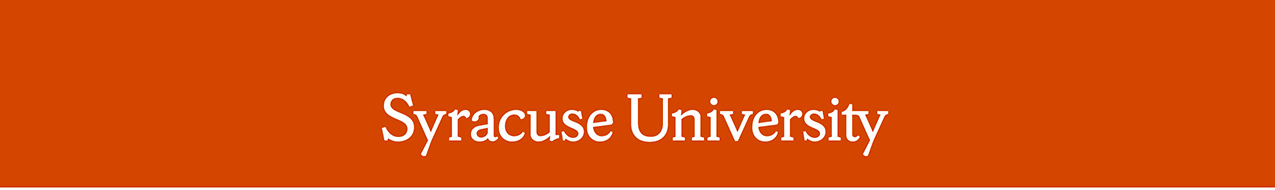 Remarks by Chancellor Kent SyverudDelivered on Friday, September 14, 2018Location: Lender Auditorium, Martin J. Whitman School of Management Remarks: Lender Center Dedication CeremonyThe Chancellor was introduced by Vice Chancellor and Provost, Dr. Michele WheatlyThank you and good afternoon. Today we celebrate the generosity and vision of two of Syracuse University’s most loyal and dedicated alumni, Marvin and Helaine Lender.  It is wonderful when a major philanthropic commitment encompasses the lifelong commitments of the givers and the aspirations of our University.  This gift, to create the Lender Center for Social Justice, will support our efforts to create a hands-on experience for undergraduate and graduate students interested in social justice.  It is an interdisciplinary center, currently located in the School of Education.  As a center whose work touches on multiple aspects of Syracuse University, it will be a focus of the Office of the Provost.  LaVonda Reed, Associate Provost for Faculty Affairs and professor in the College of Law, will work closely with the current center directors.Over the course of their careers, Marvin and Helaine have worked tirelessly to speak for those whose voices are not being heard, to educate young people about the tragedy of prejudice and to support education and health care in their community.  Their spirit of generosity and service to both their alma mater and causes important to them cannot be overstated. This gift will support symposia that present differing points of view, faculty and student fellowships, and provide direct experiences for students that cultivate the skills and cultural understanding necessary for success in today’s fast-changing, globally-connected environment.Marvin and Helaine, it is my pleasure to invite you both to the podium to present you with the formal citation recognizing the founding of the Lender Center for Social Justice at Syracuse University.By authorization of the Office of the Provost,Syracuse University proudly establishes theLENDER CENTER FOR SOCIAL JUSTICEFounded September Fourteenth, Two Thousand and EighteenThe Lender Center promotes interdisciplinary and dynamic collaborations that support the development of courageous and ethical scholars and citizens at Syracuse University who are committed to practices of social justice. The Center fosters faculty-student-community collaborations to strengthen the capacity for understanding and action through expanding educational and critical inquiry skills.This Center has been made possible through the insight and support of Marvin K. and Helaine L. Lender. As the work of this Center impacts our local and global communities, the Lender name will be synonymous with equality, justice, and inclusivity for all people.In witness whereof, we hereunder place our names and the University seal on this fourteenth day of September, two thousand and eighteen.To Marvin and Helaine.  Thank you.# # # #